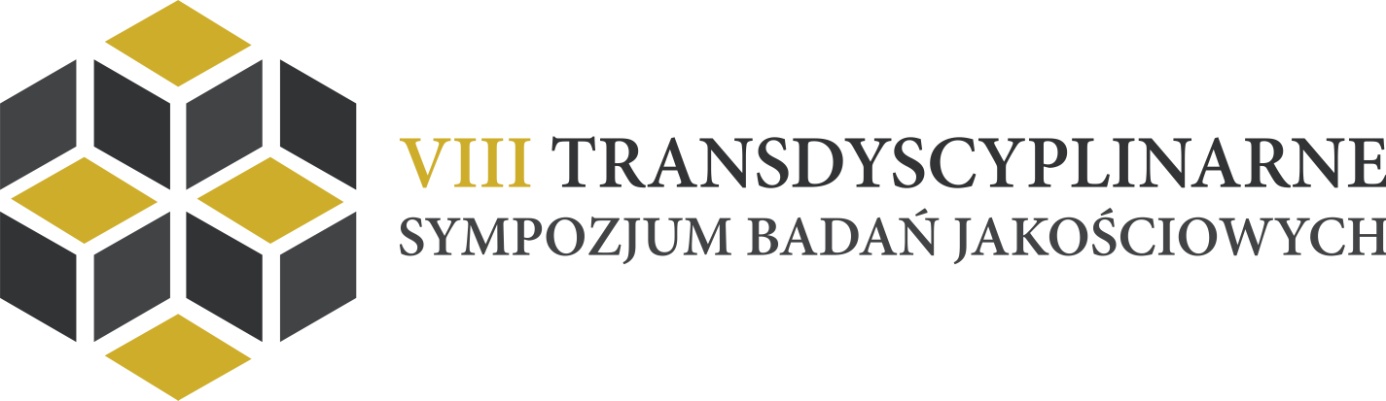 dr hab. Marek Gorzko, prof. APMetodologia teorii ugruntowanejOpis warsztatów:	Głównym celem warsztatów jest zapoznanie uczestników z podstawowymi procedurami analitycznymi składającymi się na proces badawczy w świetle założeń metodologii teorii ugruntowanej. Nacisk położony zostanie na doskonalenie umiejętności kodowania danych zarówno pozyskanych drogą wywiadu, jak i pochodzących z notatek z obserwacji oraz z innych materiałów.	Drugim obok kodowania zespołem procedur, który zostanie omówiony i „przećwiczony” (w ramach ograniczeń, jakie narzucają ramy czasowe i organizacyjne warsztatów) – to procedury teoretycznego pobierania próbek.	Podjęte zostaną próby teoretyzowania w oparciu o analizowane dane.	Warsztaty są skierowane przede wszystkim do badaczy rozpoczynających stosowanie procedur metodologii teorii ugruntowanej. Będą realizowane w formie krótkich omówień wprowadzających poszczególne technik analityczne (zagadnienia), następnie samodzielnej pracy uczestników nad danymi (przygotowanymi przez prowadzącego) i grupowej dyskusji nad efektami zabiegów analitycznych. Podczas warsztatów zostaną podjęte próby wyzyskania zalecanych przez klasyków teorii ugruntowanej technik wspomagania wrażliwości teoretycznej.	Założeniem warsztatów jest prześledzenie całości procesu badawczego – temu będzie podporządkowana kolejność i logika proponowanych ćwiczeń.Umiejętności i kompetencje nabyte w trakcie warsztatów:	Warsztaty powinny przynieść w efekcie wzrost metodologicznej świadomości podejmowanych działań badawczych oraz zachęcić do pracy zespołowej przy analizie danych. Powinny także uwrażliwić na kompleksowość czynności analitycznych w obrębie metodologii teorii ugruntowanej.Treść warsztatów:Zagadnienia omawiane/ćwiczone podczas warsztatów:Różne style kodowania w tradycji metodologicznej teorii ugruntowanej (A. Strauss i J. Corbin, B. Glaser, K. Charmaz, A. Clarke);Procedury kodowania otwartego;Techniki wspomagania wrażliwości teoretycznej (A. Strauss);Kodowanie zogniskowane i selektywne (A. Strauss);„Paradygmat kodowania“ i „Macierz warunków i konsekwencji“ – problemy z ich stosowaniem;Rodziny kodów teoretycznych – B. Glaser;Kategoria centralna.Pisanie not teoretycznych. „Sortowanie teoretyczne“.Praca z diagramami. Reprezentacje graficzne.Teoretyczne pobieranie próbek. Problemy nasycenia teoretycznego. Kwestia reprezentatywności.Struktura procesu badawczego.Wymagania wstępne oraz przewidywana ilość uczestników:	Osoby, które chciałyby wziąć udział w warsztacie powinny posiadać wiedzę dotyczącą metod badań jakościowych z uwzględnieniem metodologii teorii ugruntowanej. 	Ilość uczestników warsztatu to maksymalnie 12 osób.Ostrzeżenie:	Nawet wierne zastosowanie procedur nie zapewnia sukcesu teoretycznego. Czasem bywa wręcz przeciwnie! Proces badawczy posiada ponadto wewnętrzną dynamikę niemożliwą do pełnego odzwierciedlenia w formule warsztatów. Może ją też zakłócić dynamika pracy w grupie.